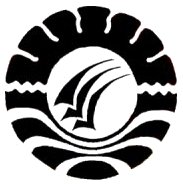 PENGARUH PENGGUNAAN MEDIA PUZZLE TERHADAP HASIL     
 BELAJAR SISWA PADA MATA PELAJARAN MATEMATIKA KELAS III SD NEGERI 12/30 KANAUNGAN KECAMATAN LABAKKANG KABUPATEN PANGKEPSkripsiDiajukan untuk Memenuhi Sebagian Persyaratan Guna MemperolehGelar Sarjana Pendidikan pada Program Studi Pendidikan Guru Sekolah DasarStrata Satu (S1) Fakultas Ilmu Pendidikan Universitas Negeri MakassarNURUL ISLAM LATIF1347042055PROGRAM STUDI PENDIDIKAN GURU SEKOLAH DASARFAKULTAS ILMU PENDIDIKANUNIVERSITAS NEGERI MAKASSAR2017